ЗАЯВАпро визначення обсягу стратегічної екологічної оцінкиГенерального плану с. Баглайки Западинської сільської ради Красилівського району Хмельницької областіВИД ТА ОСНОВНІ ЦІЛІ ДОКУМЕНТА ДЕРЖАВНОГО ПЛАНУВАННЯ, ЙОГО ЗВ’ЯЗОК З ІНШИМИ ДОКУМЕНТАМИ ДЕРЖАВНОГО ПЛАНУВАННЯГенеральний план (далі ГП) є документом державного планування місцевого рівня, розроблений з врахуванням державних інтересів та затвердженої містобудівної документації:Схеми планування території Хмельницької області, Технічної документації по встановленню меж населеного пункту, плану внутрішньо-господарського землекористування,технічної документації з нормативної грошової оцінки земель, актуалізованої картографічної основи у цифровій формі, виконаній ТОВ «Кайлас-К» у 2018році.Генеральний план визначає основні принципи і напрямки планувальної організації та функціонального призначення території, формування системи громадського обслуговування населення, організацію вулично-дорожньої мережі, інженерного обладнання, інженерної підготовки і благоустрою, цивільного захисту території та населення від небезпечних природніх і техногенних процесів, охорони навколишнього природного середовища, охорони та збереження культурної спадщини та традиційного характеру середовища історичних населених пунктів, а також послідовність реалізації рішень, у тому числі етапність освоєння території.Містобудівна документація виконана на підставі:рішення сільської ради;завдання на розроблення  генерального плану;вихідних даних, наданих замовником;довідок зацікавлених установ.Затверджений у чинному порядку ГП села стане обов’язковим документом для всіх організацій та установ, які будуть використовувати землі в планувальних межах та здійснювати будівництво на території населеного пункту.Населений пункт розташований на південному сході території Красилівського району Хмельницької області. Згідно проектних рішень ГП площа населеного пункту в проектних межах складатиме .Генеральним планом передбачається:розвиток садибної житлової забудови;розвиток громадської забудови: проектом передбачається розміщення дитячого навчального закладу;розвиток вулично-дорожньої мережі із приведення параметрів поперечного профілю до нормативних показників, благоустроєм;розвиток озеленених територій загального користування та озеленених територій спеціального призначення в СЗЗ об’єктів, що її створюють;розвиток інженерної інфраструктури із будівництвом мереж, артезіанських свердловин, водонапірних веж, очисних споруд побутової та поверхневої каналізації, ГРП, ТП;розвиток об’єктів коммунального господарства – розміщення нового кладовища традиційного поховання за межами населеного пункту. Закриття існуючого кладовища в межах території села із визначенням кладовищного періоду;забезпечення протипожежної безпеки при наявності комунальної пожежно-рятувальної служби та будівництвом пірсів біля водних об’єктів для забору води для протипожежних потреб;забезпечення інженерного захисту території із проведення протиерозійних заходів, рекультивації ґрунтів, ліквідації заболочення та ізінженерної підготовки щодо забезпечення нормативних ухилів на вулично-дорожній мережі;забезпечення дотримання вимог щодо забудови та іншого використання територій із встановленням параметрів обмежень, визначених санітарними нормами, екологічним законодавством, нормативно-правовими актами щодо створення зон охорони інженерних мереж і об’єктів, зон округу санітарної охорони  курорту.ВИЗНАЧЕННЯ УМОВ РЕАЛІЗАЦІЇ ВИДІВ ДІЯЛЬНОСТІ АБО ОБ’ЄКТІВ, ЗГІДНО З ДОКУМЕНТОМ ДЕРЖАВНОГО ПЛАНУВАННЯ, ЩОДО ЯКИХ ЗАКОНОДАВСТВОМ ПЕРЕДБАЧЕНО ЗДІЙСНЕННЯ ПРОЦЕДУРИ ОЦІНКИ ВПЛИВУ НА ДОВКІЛЛЯ (У ТОМУ ЧИСЛІ ЩОДО ВИЗНАЧЕННЯ МІСЦЕЗНАХОДЖЕННЯ, РОЗМІРУ, ПОТУЖНОСТІ АБО РОЗМІЩЕННЯ РЕСУРСІВ)Основні виробничі та сільськогосподарські потужності розташовані на півдні та заході населено пункту.Здійснення оцінки впливу на довкілля (ОВД) є обов’язковим у процесі прийняття рішень про провадження планованої діяльності. Така планована діяльність підлягає оцінці впливу на довкілля до прийняття рішення про провадження планованої діяльності.Оцінці впливу на довкілля не підлягає планована діяльність, спрямована виключно на забезпечення оборони держави, ліквідацію наслідків надзвичайних ситуацій, наслідків антитерористичної операції на території проведення антитерористичної операції на період її проведення, відповідно до критеріїв, затверджених Кабінетом Міністрів України.Об’єкти планованої діяльності та об’єкти, які можуть мати значний вплив на довкілля та підлягають оцінці впливу, поділяються на першу та другу категорії,відповідно до ст. 3 Закону України «Про оцінку впливу на довкілля», на території населеного пункту наведені у Таблиці 1.Таблиця 1Ескізні матеріали див. додатки.ЙМОВІРНІ НАСЛІДКИНаслідки для довкілля, у тому числі для здоров’я населенняПромислові, сільськогосподарські та інші об'єкти, є джерелами забруднення навколишнього середовища хімічними, фізичними та біологічними факторами, є джерелами забруднення атмосферного повітря шкідливими, із неприємним запахом, є джерелами шуму, ультразвуку, вібрації, статичної електрики, електромагнітних та іонізуючих випромінювань та інших шкідливих факторів що можуть у тому числі призвести до погіршення стану здоров’я населення.Основним джерелом забруднення навколишнього середовища є кладовище традиційного поховання, яке потребує санітарно-захисної зони та впливає на житлову забудову і сумарно накриває41житловийбудинок та церкву.Існуюча каналізаційна мережа відсутня.Пропозиції по зменшенню негативного впливу відображені у Таблиці 1.Наслідки для територій з природоохоронним статусомДо об’єктів з природоохоронним статусом відносяться об’єкти природо-заповідного фонду та екологічної мережі.На території населеного пункту знаходяться водні об’єкти - ставки та невідомі струмки, від яких встановлено нормативні прибережно-захисні смуги.В межах існуючої прибережно-захисної смуги розташовано 11 житлових будинків.Об’єкти природно-заповідного фондуНа території сільської ради та за межами населеного пункту знаходяться об’єкт природно-заповідного фонду – Лісовий заказник місцевого значення (Западинський) площею  з охоронною зоною .Наслідки на об’єкти екологічної мережіВідповідно до інформації наданої відділом містобудування та архітектури Хмельницької облдержадміністрації та схеми екомережі Хмельницької області, території сіл Западинці та Баглайки не потрапляють в екологічні коридори екомережі області.Ймовірні транскордонні наслідки для довкілля, у тому числі для здоров’я населенняТранскордонних наслідків для довкілля та здоров’я населення не передбачається.ВИПРАВДАНІ АЛЬТЕРНАТИВИ, ЯКІ НЕОБХІДНО РОЗГЛЯНУТИ, У ТОМУ ЧИСЛІ ЯКЩО ДОКУМЕНТ ДЕРЖАВНОГО ПЛАНУВАННЯ НЕ БУДЕ ЗАТВЕРДЖЕНОУ разі не затвердження документу державного планування Генерального плану, планування розвитку с. Западинці буде здійснюватися не враховуючи розширення меж населеного пункту, за допомогою розроблення окремих проектів містобудівної документації, детальних планів території на частини населеного пункту, в яких питання врахування існуючих та встановлення проектних містобудівних, соціально-економічних, архітектурно-будівельних, санітарно-гігієнічних та інженерно-технічних вимог, буде вирішуватись окремо.ДОСЛІДЖЕННЯ, ЯКІ НЕОБХІДНО ПРОВЕСТИ, МЕТОДИ І КРИТЕРІЇ, ЩО ВИКОРИСТОВУЮТЬСЯ ПІД ЧАС СТРАТЕГІЧНОЇ ЕКОЛОГІЧНОЇ ОЦІНКИДодаткових досліджень та вишукувань окрім зазначених у пункті «2», не передбачається, лише використання інформації, що була зібрана при розробці ГП.ЗАХОДИ, ЯКІ ПЕРЕДБАЧАЄТЬСЯ РОЗГЛЯНУТИ ДЛЯ ЗАПОБІГАННЯ, ЗМЕНШЕННЯ ТА ПОМ’ЯКШЕННЯ НЕГАТИВНИХ НАСЛІДКІВ ВИКОНАННЯ ДОКУМЕНТУ ДЕРЖАВНОГО ПЛАНУВАННЯЗаходи для запобігання забруднення навколишнього середовища хімічними, фізичними та біологічними факторамиПроектом передбачається зменшення негативного впливу на здоров’я населення та довкілля шляхом зменшення потужностей підприємств та виробництв та розміщення їх з нормативним відступом від житлової забудови, тобто санітарно захисними смугами 50 та 100м, відповідно до санітарної класифікації.Передбачається інженерне забезпечення населеного пункту шляхом каналізування поверхневих та господарсько-побутових стічних вод з влаштуванням очисних споруд.Проектом пропонується охоплення усіх проектних та існуючих (де є технічна можливість) територій села централізованим каналізуванням. Передбачається відведення стічних вод у межах усіх басейнів самопливними мережами до очисних споруд. Остаточні рішення щодо способу організації відведення поверхневих та господарсько-побутових стічних вод пропонується прийняти на подальших стадіях проектування.Для реалізації заходів передбачених рішеннями генерального плану, на територіях житлової забудови що розташовані в межах санітарно-захисних смуг виробничих та комунально-складських підприємств, з порушенням вимог санітарних та будівельних норм,встановлюється спеціальний режим використання території відповідно до схеми зонування території населеного пункту, зони Ж-1с, який передбачає поступову зміну функціонального призначення зазначених територій, та відселення мешканців на території проектної житлової забудови населеного пункту.Заходи для запобігання забруднення навколишнього середовища для територій з природоохоронним статусомПроектними рішеннями планується вздовж водних об’єктів, в межах прибережних захисних смуг, передбачається впорядкування зелених насаджень із створенням зеленої зони рекреаційного призначення площею 1,2 га.Заходи для об’єктів природно-заповідного фондуЗаходів не передбачається, оскільки об’єкт природно-заповідного фонду знаходиться за межами населеного пункту і не зазнають шкідливого впливу.Заходи для об’єктів екологічної мережіЗаходи не проводяться, оскільки території сіл Западинці та Баглайки не потрапляють в екологічні коридори екомережі області.ПРОПОЗИЦІЇ ЩОДО СТРУКТУРИ ТА ЗМІСТУ ЗВІТУ ПРО СТРАТЕГІЧНУ ЕКОЛОГІЧНУ ОЦІНКУСтратегічна екологічна оцінка буде виконана окремим розділом «Охорона навколишнього природного середовища» у складі ГП, згідно статті 11 Закону України «Про стратегічну екологічну оцінку».Структура даного розділу буде розроблятись відповідно до вищезазначеного закону.ОРГАН, ДО ЯКОГО ПОДАЮТЬСЯ ЗАУВАЖЕННЯ І ПРОПОЗИЦІЇ, СТРОКИ ЇХ ПОДАННЯЗауваження і пропозиції до Заяви про визначення обсягу стратегічної екологічної оцінки Генерального плану с. Баглайки Западинської сільської ради Красилівського району Хмельницької області подаються протягом 15 діб, з дня її оприлюднення (до 30 травня 2019р.) до виконавчого комітету Западинської сільської ради на електронну адресу:Юридична адреса:31072, Хмельницька обл., Красилівський район, с. Западинці, вул. Центральна,38бТелефон: (03855)-93180mailto:rda_tulchin@vin.gov.uaКонтактна особа – Шкабара Любов ІванівнаЗ повагою,голова сільської ради Л. І. ШкабараДодатки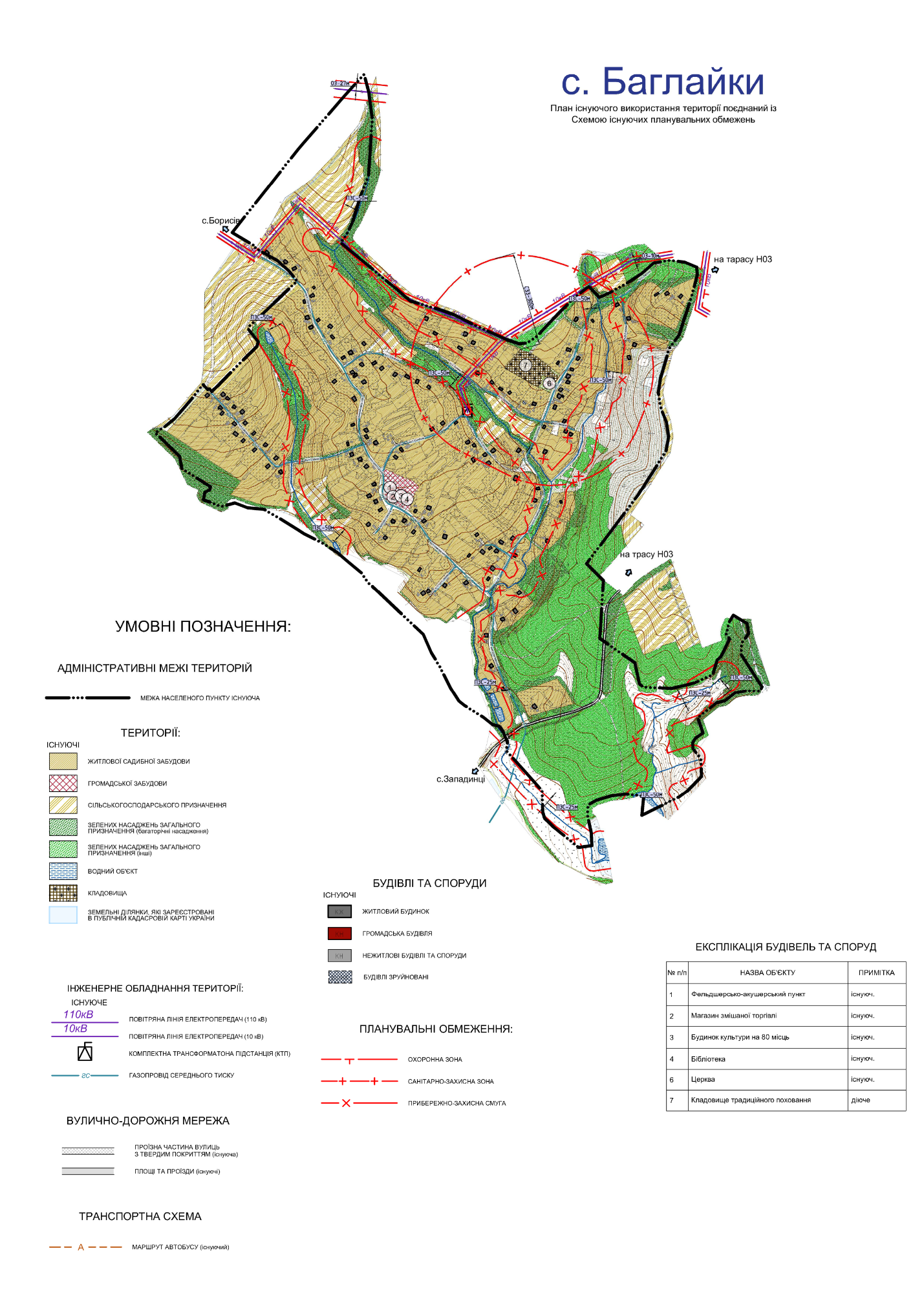 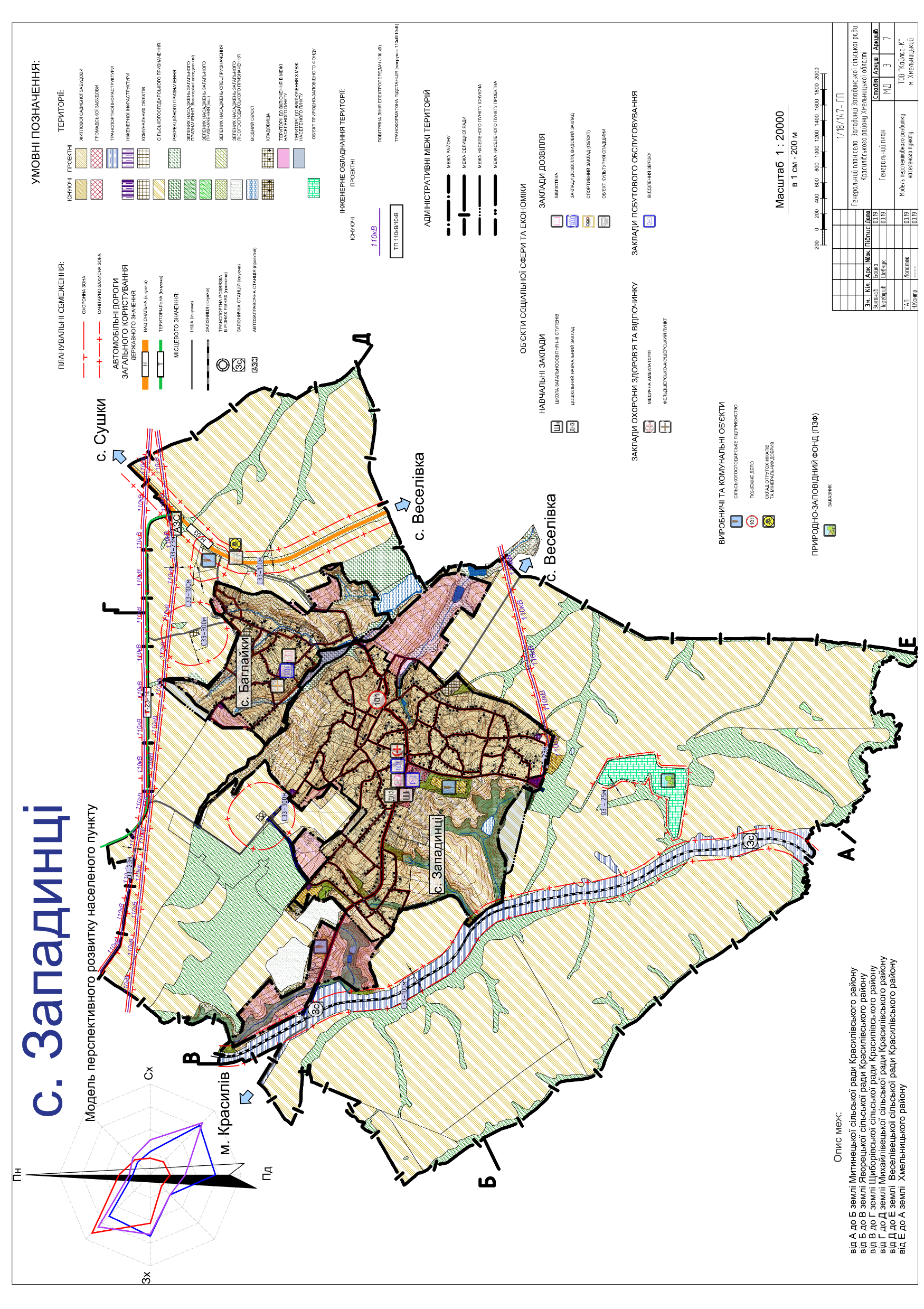 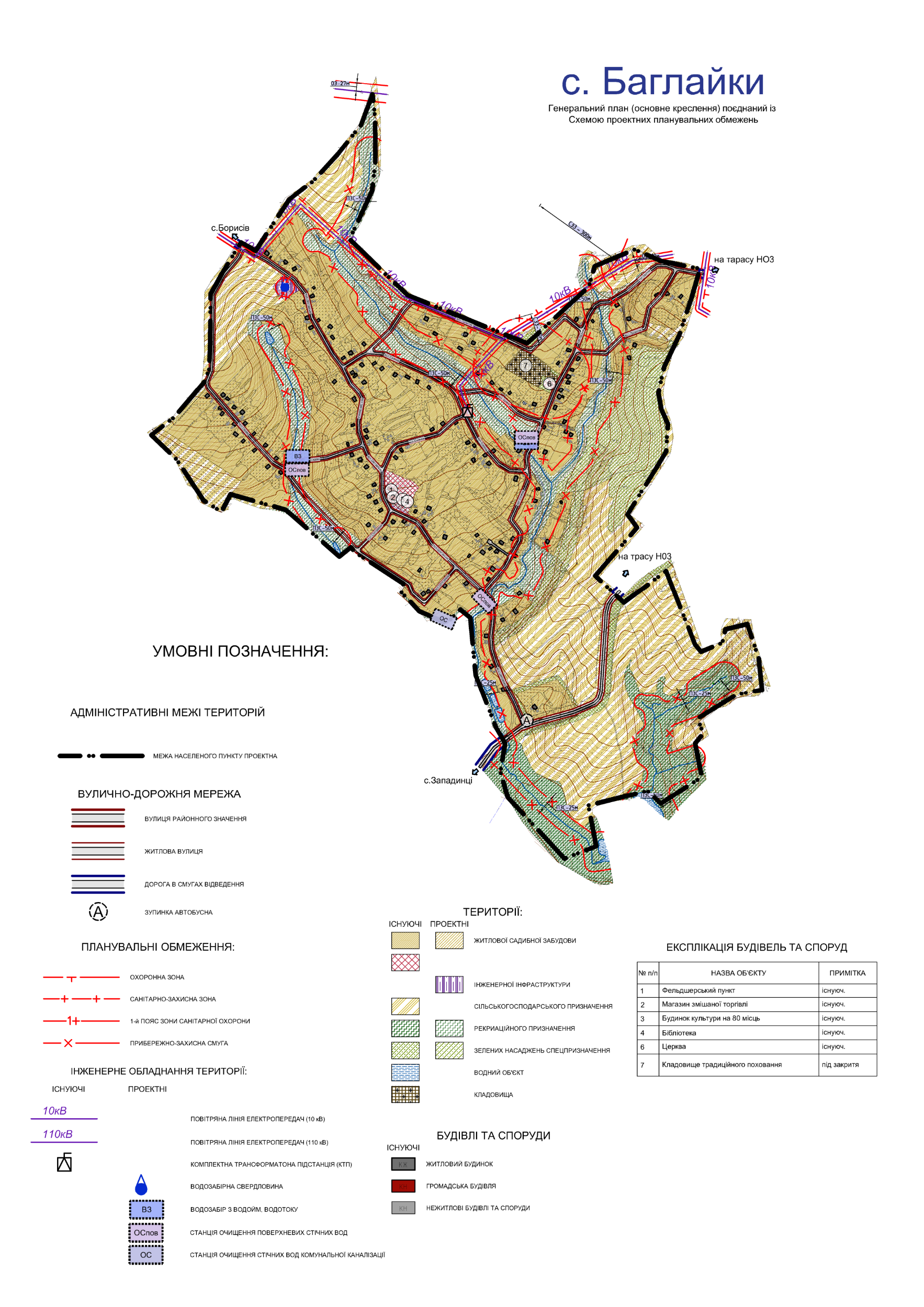 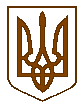 УКРАЇНАУКРАЇНАЗападинська сільська   РАДАЗападинська сільська   РАДАКрасилівСЬКОГО  РАЙОНУ   хмельНИЦЬКОЇ   ОБЛАСТІКрасилівСЬКОГО  РАЙОНУ   хмельНИЦЬКОЇ   ОБЛАСТІАдреса: 31072, Хмельницька обл., Красилівський район, с. Западинці, вул. ЛенінаКод ЄДРПОУ: 04407141Телефон: (03855)-93180Адреса: 31072, Хмельницька обл., Красилівський район, с. Западинці, вул. ЛенінаКод ЄДРПОУ: 04407141Телефон: (03855)-93180від 16.05.2019р. № 62Департаменту агропромислового розвитку, екології та природних ресурсів Вінницької обласної державної адміністраціїДепартаменту охорони здоров’я          Вінницької обласної державної адміністрації№ п/п№ по експлікаціїІснуючий стан об’єктуІснуючий стан об’єктуПроектний стан об’єктуПроектний стан об’єктуПримітки№ п/п№ по експлікаціїНазваКатегорія впливуПропозиції ГПКатегорія впливуПримітки1234567Об’єкти впливу на довкілляОб’єкти впливу на довкілляОб’єкти впливу на довкілляОб’єкти впливу на довкілляОб’єкти впливу на довкілляОб’єкти впливу на довкілляОб’єкти впливу на довкілля17Кладовище традиційного поховання -Існуюч. Під закриття-забезпечення санітарного  благополуччя населення2Території сільськогосподарського призначення-Розміщення кладовища традиційного поховання за межами населеного пункту-забезпечення санітарного  благополуччя населення3Магістральна дорога (санітарний розрив 100м)-Магістральна дорога (санітарний розрив 100м)-дотримання нормативних акустичного режиму, мікрокліматичних умов (інсоляція, тепловий режим)4Магістральна залізниця (санітарно-захисна зона 100м)-Магістральна залізниця (санітарно-захисна зона 100м)-дотримання нормативних акустичного режиму, мікрокліматичних умов (інсоляція, тепловий режим)5Користування вигребами та септиками-Будівництво очисних споруд господарсько-побутової каналізаціїІІзниження рівня забруднення ґрунтів та водних об’єктів